When a pupil has been identified with Special Educational Needs or Disability, SEND, their work will be differentiated by the class teacher to enable them to access the curriculum more independently.  For some children with significant additional needs, this could include a personalised timetable to accommodate additional interventions that they need or an individualised curriculum for certain areas e.g. maths.  Teaching assistants may be allocated to work with the pupil in a one to one or small interventions group to target more specific needs.If a pupil has been identified as having additional needs, they will have a SEN Support Plan that will set out the additional support that they are going to receive and the aims of the additional provision.  These will be produced by the class teacher, Mrs Harding, the SENDCo, parents / carers and the pupil.  Progress will be monitored by the class teacher and SENDCo and reviewed during the year with all parties. If appropriate, specialist equipment may be arranged for the pupil to aid their learning e.g. pencil grips, easy to use scissors, specialist seating or cushions.  Some children will also need modified resources, such as enlarged texts.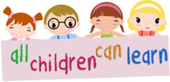 How will the curriculum be matched to my child's needs?